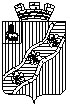 ПОСТАНОВЛЕНИЕАДМИНИСТРАЦИИКРАСНОКАМСКОГО ГОРОДСКОГО ПОСЕЛЕНИЯКРАСНОКАМСКОГО МУНИЦИПАЛЬНОГО РАЙОНАПЕРМСКОГО КРАЯО внесении изменений в постановление от 05.04.2013 № 254 «Об утверзвдении Положения о представлении главой Краснокамского городского поселения -главой Администрации Краснокамского городского поселения сведений о доходах, об имуществе и обязательствах имущественного характера»      22.12.2014                                            №1019В соответствии со статьей 12 Федерального закона от 25 декабря 2008г. № 273 -ФЗ «О противодействии коррупции», на основании предложения Прокуратуры г.Краснокамска от 11 декабря 2014г. № 2-20-2014Администрация постановляет:1.	Внести изменения в постановление Администрации Краснокамского
городского поселения от 05 апреля 2013 г. № 254 «Об утверждении Положения о
представлении главой Краснокамского городского поселения - главой
Администрации Краснокамского городского поселения сведений о доходах, об
имуществе и обязательствах имущественного характера».В пункте 2 Положения слова «по формам справок, утвержденных Указом губернатора Пермского края» заменить на «по утвержденной Президентом Российской Федерации форме справки».В пункте 5 второй абзац изложить в следующей редакции: «Глава муниципального образования может представлять уточненные сведения не позднее одного месяца со дня представления сведений в соответствии с пунктом 2 настоящего Положения».2.	Опубликовать настоящее постановление в газете «Наш город -
Краснокамск» и разместить в сети Интернет на официальном сайте
Администрации Краснокамского городского поселения.3.	Контроль за исполнением постановления возложить на управляющего
делами Г.Ю.Рябову.Глава городского поселения -глава администрации Краснокамскогогородского поселения	                    Ю.В.Чечеткин